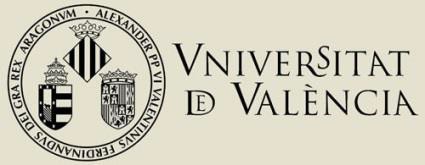 ANEXO IIIExp.3DATOS IDENTIFICATIVOSDATOS IDENTIFICATIVOSNombre y ApellidosNombre y Apellidos  DNI  DNIDescripción, de no más de 40 líneas, del reto social y/o educativo que se pretende resolver, justificando la necesidad de actuar e intervenir sobre él y teniendo en cuenta los criterios de valoración indicados en el apartado 7 de las presentes bases. Anexo III.Descripción, de no más de 40 líneas, del reto social y/o educativo que se pretende resolver, justificando la necesidad de actuar e intervenir sobre él y teniendo en cuenta los criterios de valoración indicados en el apartado 7 de las presentes bases. Anexo III.Descripción, de no más de 40 líneas, del reto social y/o educativo que se pretende resolver, justificando la necesidad de actuar e intervenir sobre él y teniendo en cuenta los criterios de valoración indicados en el apartado 7 de las presentes bases. Anexo III.